A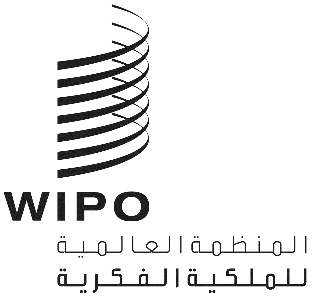 WIPO/GRTKF/IC/37/1/PROV. 2الأصل: بالإنكليزيةالتاريخ: 10 أغسطس 2018اللجنة الحكومية الدولية المعنية بالملكية الفكرية والموارد الوراثية والمعارف التقليدية والفولكلورالدورة السابعة والثلاثونجنيف، من 27 إلى 31 أغسطس 2018مشروع جدول الأعمالوثيقة من إعداد الأمانةافتتاح الدورةاعتماد جدول الأعمالانظر هذه الوثيقة والوثيقتين WIPO/GRTKF/IC/37/INF/2 و.WIPO/GRTKF/IC/37/INF/3اعتماد بعض المنظماتانظر الوثيقة WIPO/GRTKF/IC/37/2.مشاركة الجماعات الأصلية والمحلية-	تطورات في تشغيل صندوق التبرعاتانظر الوثائق WIPO/GRTKF/IC/37/3 وWIPO/GRTKF/IC/37/INF/4 وWIPO/GRTKF/IC/37/INF/6.-	تعيين أعضاء المجلس الاستشاري لصندوق التبرعاتانظر الوثيقة WIPO/GRTKF/IC/37/3.-	مذكرة إعلامية لمنبر الجماعات الأصلية والمحليةانظر الوثيقة .WIPO/GRTKF/IC/37/INF/5المعارف التقليدية/أشكال التعبير الثقافي التقليدي-	حماية المعارف التقليدية: مشروع موادانظر الوثيقة WIPO/GRTKF/IC/37/4.-	حماية أشكال التعبير الثقافي التقليدي: مشروع موادانظر الوثيقة WIPO/GRTKF/IC/37/5.-	حماية المعارف التقليدية: مشروع تحليل الثغرات المحدّثانظر الوثيقة WIPO/GRTKF/IC/37/6.-	حماية أشكال التعبير الثقافي التقليدي: مشروع تحليل الثغرات المحدّثانظر الوثيقة WIPO/GRTKF/IC/37/7.-	تقرير عن تجميع المواد بشأن قواعد البيانات المتعلقة بالموارد الوراثية والمعارف التقليدية المرتبطة بهاانظر الوثيقة WIPO/GRTKF/IC/37/8 Rev..-	تقرير عن تجميع المواد بشأن أنظمة الكشف المتعلقة بالموارد الوراثية والمعارف التقليدية المرتبطة بهاانظر الوثيقة WIPO/GRTKF/IC/37/9.-	اقتراح بخصوص مواصفات دراسة بشأن المعارف التقليديةانظر الوثيقة WIPO/GRTKF/IC/37/10.-	اقتراح الاتحاد الأوروبي لإعداد دراسة بشأن أشكال التعبير الثقافي التقليديانظر الوثيقة WIPO/GRTKF/IC/37/11.-	توصية مشتركة بشأن الموارد الوراثية والمعارف التقليدية المرتبطة بهاانظر الوثيقة WIPO/GRTKF/IC/37/12.-	توصية مشتركة بشأن استخدام قواعد البيانات لأغراض الحماية الدفاعية للموارد الوراثية والمعارف التقليدية المرتبطة بهاانظر الوثيقة WIPO/GRTKF/IC/37/13.-	اقتراح بخصوص مواصفات دراسة أمانة الويبو بشأن التدابير المتعلقة بتلافي منح البراءات عن خطأ والامتثال للأنظمة الحالية للنفاذ وتقاسم المنافعانظر الوثيقة WIPO/GRTKF/IC/37/14.-	الأثر الاقتصادي لتأخر البراءات وعدم اليقين بشأنها: مخاوف الولايات المتحدة بشأن المقترحات المتعلقة بمتطلبات الكشف الجديدة عن البراءاتانظر الوثيقة WIPO/GRTKF/IC/37/15.-	مسرد بالمصطلحات الرئيسية المتعلقة بالملكية الفكرية والموارد الوراثية والمعارف التقليدية وأشكال التعبير الثقافي التقليديانظر الوثيقة WIPO/GRTKF/IC/37/INF/7.إنشاء فريق (أفرقة) خبراء مخصّصالتوصيات الممكن تقديمها إلى الجمعية العامة لعام 2018مساهمة اللجنة الحكومية الدولية المعنية بالملكية الفكرية والموارد الوراثية والمعارف التقليدية والفولكلور (لجنة المعارف) في تنفيذ ما يعنيها من توصيات أجندة التنميةأية مسائل أخرىاختتام الدورة[نهاية الوثيقة]